Pan
Tomasz Gil
Przewodniczący Rady Miejskiej w DobrejZGŁOSZENIEUDZIAŁU W DEBACIE NAD RAPORTEM O STANIE GMINY DOBRAJa, niżej podpisana(y) ………………………………………………………………………………..……………………………………………………………………………………………(imię i nazwisko)zamieszkały w …………………………………………………………………………………………..…………………………………………………………………………………………………(adres zamieszkania na terenie gminy Dobra)zgłaszam swój udział w debacie nad Raportem o stanie Gminy Dobra na sesji absolutoryjnej Rady Miejskiej w Dobrej w dniu 22 czerwca 2023 roku. Swoje zgłoszenie przedkładam z poparciem następujących osób:(wymagana liczba podpisów: co najmniej 20) …………………………………………………………………………./data, czytelny podpis składającego zgłoszenie /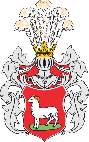 GminaDobraL.p.Imię i nazwiskoPodpisData1.2.3.4.5.6.7.8.9.10.11.12.13.14.15.16.17.18.19.20....